የማመልከቻዎች የመጨረሻ ግዜ ማርች 24፣ 2023 5:00 pm ላይ ነውየማመልከቻ መመሪያዎችን ያትሙማመልከቻዎን ከማጠናቀቅዎ በፊት መመሪያዎቹን ያንብቡ እና የእርዳታ ትእዛዞች ቪዲዮን ይመልከቱ።የህትመት ማመልከቻ ቅጽ ወይም የቪዲዮ ማመልከቻ ለማቅረብ መምረጥ ይችላሉ።ለህትመት ማመልከቻ ቅፁ፦የህትመት ማመልከቻ ቅፁን ያጠናቅቁ፦ማመልከቻዎች በእጅ መጻፍ ሳይሆን ታይፕ መደረግ አለባቸው።ማመልከቻዎች በሚመርጡት ቋንቋ ሊቀርቡ ይችላሉ። Seattle Public Utilities (SPU፣ የሲያትል የህዝብ መገልገያዎች) ትርጉም ይሰጣል።(የመመሪያዎችን ገጽ ሳያካትት) የተጠናቀቀ የማመልከቻ ቅጽዎ ከ 10 ገጾች ያልበለጠ መሆን አለበት። ከ 10 ገጾች በላይ የሆነ ማመልከቻ ካስገቡ፣ የግምገማው ቡድን ከገጽ 10 በላይ አያነብም።የሚከተሉትን የሚያካትት የተጠናቀቀውን የማመልከቻ ጥቅልዎን ያያይዙ፦የሕትመት ማመልከቻ ቅጽ (ኣስፈላጊ)ለወጪዎች የዋጋ ዝርዝር (ኣማራጭ)ከእያንዳንዱ የፕሮጀክት ኣጋር ኢመይል ወይም የቁርጠኝነት ደብዳቤ (ተመራጭ)ፕሮጀክትዎን ለማብራራት የሚያግዙ ምስሎች ወይም ካርታዎች (አማራጭ)ማርች 24፣ 2023 5:00 pm ላይ ከተጠናቀቀዉ የማመልከቻ ጥቅል ኣንድ ቅጂ ያስገቡየተጠናቀቀውን የማመልከቻ ጥቅልዎን በኢሜል (ተመራጭ) WasteFreeGrants@seattle.gov ይላኩ። በ 2 የስራ ቀናት ውስጥ የደርሶናል ኢ-ሜይል ማረጋገጫ ካልደረሰዎት በ (206) 615-1405 ይደውሉ።ወይምበሚከተለው አድራሻ ላይ አንድ ቅጅ ኮፒ በፖስታ ይላኩ። በአካል የሚቀርቡ ማመልከቻዎችን መቀበል አንችልም።SPU Waste-Free Communities Matching Grant  Attn: Veronica Fincher                                     Seattle Municipal Tower700 5th Ave, Suite 5900P.O. Box 34018Seattle, WA 98124-4018ለውስጣዊ ጥቅም ብቻ—የመከታተያ ቁጥር፦      (የመመሪያዎችን ገጽ ሳያካትት) የተጠናቀቀ የማመልከቻ ቅጽዎ ከ 10 ገጾች ያልበለጠ መሆን አለበት። የግምገማ ቡድኑ ገጽ 10 ላይ ማንበቡን ያቆማል።የአመልካች መረጃየፕሮጀክት መረጃየፕሮጀክት ፕሮፖዛልየፕሮጀክት በጀት(የመመሪያዎችን ገጽ ሳያካትት) የተጠናቀቀ የማመልከቻ ቅጽዎ ከ 10 ገጾች ያልበለጠ መሆን አለበት። የግምገማ ቡድኑ ገጽ 10 ላይ ማንበቡን ያቆማል።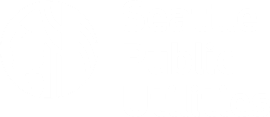 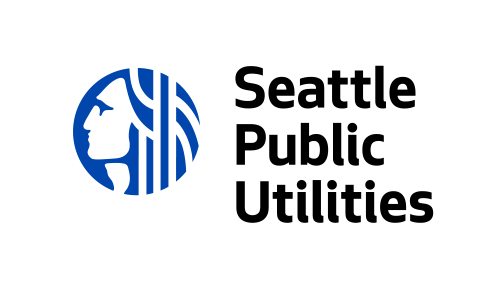 የማመልከቻ ቋንቋ (ምሳሌ እንግሊዝኛ፣ ስፓኒሽ፣ ወዘተ.)ስለ SPU Waste-Free Communities Matching Grant እንዴት አወቁ?የአመልካች ስም፣ ንግድ፣ ወይም ድርጅትየፊስካል/የገንዘብ አያያዝ ስም (የሚተገበር ከሆነ)የፖስታ መላኪያ አድራሻከተማ፣ ግዛት፣ ዚፕ ኮድየሚያነጋግር ሰውየስራ ማዕረግየኢሜይል አድራሻተመራጭ የስልክ ቁጥርአመልካቹን የሚገልጹ ሁሉንም ምድቦች ይፈትሹየፕሮጀክት ስምጠቅላላ የተጠየቁ የገንዘብ ድጎማዎች ከ $40,000 መብለጥ የለበትም$     $     $     $     የመጀመሪያ ቀንከጁላይ 2023 በኋላወር፦ዓ.ም፦የመጨረሻ ቀንከጁን 2025 በኋላ አይደለምወር፦ዓ.ም፦ፕሮጀክቱ የሚካሄድበት ቦታ (ለምሳሌ፦ ጎረቤት፣ የንግድ ስም፣ የህንጻ ስም ወዘተ)። ፕሮጀክቱ በአንድ የተወሰነ ቦታ ላይ የሚከናወን ከሆነ የመንገድ አድራሻውን እና የዚፕ ኮዱን ያካትቱ።1. የፕሮጀክት መግለጫየሚከተሉትን ጨምሮ፣ የታቀደውን ፕሮጀክት ይግለጹ፦ ምን ማድረግ እንደሚፈልጉለምን ማድረግ እንደሚፈልጉፕሮጀክትዎ ብክነትን እንዴት ይከላከላልፕሮጀክትዎ ከሚከተሉት ቅድሚያ የሚሰጣቸውን አንዱን ወይም ከዚያ በላይ እንዴት እንደሚሰራ፦ፈጠራ፦ ኣዳዲስ ዘዴዎች ወይም ቴክኖሎጂ መሞከር ወይም ማስፋፋት ወይም ኣዳዲስ ቆሻሻ መከላከያ ዕድሎችን ወደ ሲያትል ማስመጣት።ፍትሃዊ ተደራሽነትን እና ተሳትፎን ማስፋፋት፦ ብክነት የመከላከል ተግባራት ላይ በታሪክ እና በአሁኑ ጊዜ ከተገለሉ ማህበረሰቦች ጋር በብቃት መሳተፍ። ቅድሚያ የሚሰጣቸው ማህበረሰቦች ምሳሌዎች የአገሩ ተወላጆች፣ አፍሪካ አሜሪካውያን፣ ስደተኞች፣ ጥገኞኞች፣ ዝቅተኛ ገቢ ያላቸው፣ አካል ጉዳተኞች፣ LGBTQIA2+፣ አዛውንቶች፣ ጎልማሶች፣ ወጣቶች፣ ልጆች እና/ወይም ትናንሽ ንግዶች።ፍትሀዊ የማህበረሰብ ጥቅማ ጥቅሞችን ማሳደግ፦ በታሪክ እና ኣሁን ላይ ለተገለሉ ማሕበረሰቦች የብክነት መከላከል ጥቅሞችን መጨመር፦ ለምሳሌ ቤት ለሌላቸዉ ወይም የምግብ ችግር ላለባቸዉ ሰዎች ነጻ ወይም በኣነስተኛ ዋጋ ግብዐቶች ወይም የስራ ስልጠና ዕድሎችን መጨመር።2. የፕሮጀክት ተግባራት/እንቅስቃሴዎችየፕሮጀክትዎን ዓላማዎች ለማሳካት የትኞቹ የተወሰኑ ተግባራት እና ስልቶች ይጠቀማሉ?3. የፕሮጀክቱ ውጤቶችክፕሮጀክትዎ ምን ውጤቶች ይጠብቃሉ? ማናቸውንም የተወሰኑ የቆሻሻ ውጤቶች፣ የማህበረሰብ ጥቅማጥቅሞችን ወይም ሊያዩዋቸው የሚጠብቋቸውን ሌሎች ለውጦች ያካትቱ። እንዲሁም በተቻለ መጠን የተማሩ ሰዎች ብዛት፣ የተጠገኑ ዕቃዎች ብዛት ወይም የተከላከከሉትን ቆሻሻ ፓውንድ ግምቶች በሚቻልባቸው ቦታ ያካትቱ። ለታቀደው የእርዳታ ፕሮጀክትዎ በቀጥታ ሊወሰዱ የሚችሉ ተፅእኖዎችን እና ግምቶችን ብቻ ያካትቱ።4. ስኬትን መለካትየፕሮጀክትዎን ስኬት ለመለካት የትኞቹን መሳሪያዎችና ስልቶች ይጠቀማሉ?5. የፕሮጀችት ሰራተኞችፕሮጀክትዎ እንዴት ነው በሰራተኛ የሚያሟላው? ጊዜ የሚሰጡ በጎ ፈቃደኞችን እና ደመወዝ ያላቸውን ሠራተኞች ያካትቱ። እንዲሁም ቡድንዎ ለፕሮጀክቱ የሚያመጣውን ተዛማጅ ዕውቀት፣ ክህሎቶች፣ ተመሳሳይ የሥራ ልምድ እና የማህበረሰብ ግንኙነቶች ይግለጹ።6. የፕሮጀክቱ አጋሮችፕሮጀክቱን የሚደግፉ ሁሉንም አጋሮች ይዘርዝሩ፣ ካሉ። በፕሮጀክቱ ውስጥ ያላቸውን ሚና እና ለፕሮጀክቱ የሚያመጡትን ተዛማጅ ዕውቀት፣ ክህሎቶች፣ ተመሳሳይ የሥራ ልምዶች እና የህብረተሰብ ግንኙነቶችን ይግለጹ። የእርዳታ ማመልከቻውን ከማስገባታቸው በፊት አጋሮችን የሚያሳትፉ ፕሮጀክቶች አጋርነትን እንዲያረጋግጡ ይበረታታሉ። ከማመልከቻዎ ጋር የእያንዳንዱ የፕሮጀክት አጋር ኢሜይል ወይም የቁርጠኝነት ደብዳቤ ያያይዙ።7. የማህበረሰብ ተሳትፎበፕሮጀክታችሁ የሚጠቀሙ ማህበረሰቦች በእቅድ እና ኣተገባበር ላይ ይሳተፋሉ? ከሆነ፣ እንዴት እንደሆነ እባክዎን ያብራሩ።8. የረጅም ጊዜ ተጽዕኖዎችእቅድ ካለዎት፣ እርዳታው ካለቀ በኋላ ፕሮጀክቱን ለመቀጠል ወይም ለማስፋት እቅድዎ ምንድን ነው? ቀጣይ ስራ እንዴት በገንዘብ ያግዛሉ?አስፈላጊ ከሆነ፣ እንደ የእርዳታ ፕሮጀክቱ ኣንድ አካል የተገኙ የጥናት ምክሮችን እና መሳሪያዎችን እንዴት ይጠቀሙባቸዋል?አስፈላጊ ከሆነ፣ ሌሎች በሲያትል ውስጥ ያሉ ሰዎች ተመሳሳይ የቆሻሻ መከላከል ጥረቶችን እንዲተገብሩ ለመርዳት በረድኤት ፕሮጀክቱ የተገኘውን መሳሪያዎች፣ ግብዓቶችን እና እውቀትን እንዴት ያካፍላሉ?9. Project Match (ፕሮጀክት ማች)ፕሮጀክትዎ ዝቅተኛውን የማች (match) መስፈርት ከጠቅላላ የእርዳታ ጥያቄ 25% እንዴት እንደሚያሟላ ይግለጹ። ምሳሌ፦ የ $40,000 ጠቅላላ የእርዳታ ጥያቄ፣ ቢያንስ $50,000 ለሚሆን ጠቅላላ የፕሮጀክት በጀት በትንሹ $10,000 ማች ይጠይቃል።የ 10,000 ጠቅላላ የእርዳታ ጥያቄ፣ ቢያንስ $12,500 ለሚሆን ጠቅላላ የፕሮጀክት በጀት በትንሹ $2,500 ማች ይጠይቃል።የማች መዋጮዎች ምሳሌዎች የሚከተሉትን ያካትታል፦ከዚህ በታች ባለው የወጪ ዝርዝር ውስጥ የወጪውን የተወሰነ ክፍል ለመደገፍ የሚያገለግል ጥሬ ገንዘብ ወይም ሌላ የእርዳታ ገንዘቦችየፕሮጀክት ተግባራትን የሚደግፉ ያልተከፈሉ የበጎ ፈቃድ ሰአታት (በሰአት የ $34.87 ዋጋ ያለው)የፕሮጀክት ተግባራትን የሚደግፉ እንደ ቦታ፣ አገልግሎቶች እና አቅርቦቶች ያሉ ልገሳዎች10. የወጪዎችን ዝርዝርሁሉንም የፕሮጀክት ወጪዎች ግልጽ ዝርዝር እና የተገመተውን ወጪ እንዴት እንዳሰሉዋቸዉ ማብራሪያ ያቅርቡ። በእርዳታ የሚደገፉትን ብቻ ሳይሆን ከታቀደው ፕሮጀክት ጋር የተያያዙ ሁሉንም ወጪዎች ያካትቱ። በእርዳታዉ የትኞቹ ወጭዎች ሊመለሱ እንደሚችሉ ለመለየት SPU ከጡረታ ተቀባዮች ጋር የሚሰራ ይሆናል።ቡድንዎ ስኬታማ ለመሆን የሚያስፈልጉትን ሁሉንም ግብዓቶች ማቀዱን ለማረጋገጥ በጀቶች በተቻለ መጠን ትክክለኛ መሆን አለባቸው።